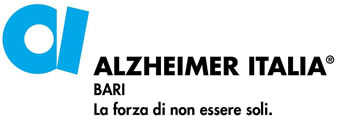 Scheda d’iscrizione Workshop: “Il metodo Validation”Condotto da Vicki De Klerk Rubin (Direttore esecutivo Validation Training Institute)22/12/2017 08:30 – 13:30Nome ___________________________________________________________________________Cognome ________________________________________________________________________Professione  ______________________________________________________________________Indirizzo e-mail  ___________________________________________________________________N. Telefono ______________________________________________________________________Saldo quota (barrare la soluzione scelta):  CONTANTI BONIFICO C.C.B. B.P.B. n° 1064225 - VERSAMENTO su C.C.P. n° 6691243 Richiede ECM:SI (50,00 euro)NO (30,00 euro)Interessato/a ad attestato (barrare la soluzione scelta):              SI             NOData                                                                                                                         Firma